СОВЕТ ДЕПУТАТОВ ГОРОДА РЕУТОВРЕШЕНИЕот 17.04.2019 № 595/121Об утверждении схемы многомандатных избирательных округов для проведения выборов депутатов Совета депутатов городского округа Реутов	В соответствии со статьей 18 Федерального закона от 12 июня 2002 года № 67-ФЗ
«Об основных гарантиях избирательных прав и права на участие в референдуме граждан Российской Федерации», статьей 9 закона Московской области от 4 июня 2013 года
№ 46/2013-ОЗ «О муниципальных выборах в Московской области» Совет депутатов города Реутов решил:1. Утвердить схему многомандатных избирательных округов для проведения выборов депутатов Совета депутатов городского округа Реутов (приложение №1) и её графическое изображение (приложение №2).2. Настоящее Решение опубликовать в газете «Реут» и на сайте города.ПредседательСовета депутатов города Реутов							С.М. ЕпифановПриложение №1к Решению Совета депутатов города Реутов от 17.04.2019 № 595/121СХЕМАмногомандатных избирательных округов для проведения выборов депутатов Совета депутатов городского округа Реутов Пятимандатный избирательный округ №1Границы избирательного округа: Реутовских ополченцев ул.	д.2, д.4, д.6, д.8, д.10, д.14,	д. 16;Некрасова ул. д.2, д.4, д.6, д.10, д.12, д.14, д.16, д.17, д.18, д.19, д.20, д.22, д.24, д.26;Садовый проезд д.1, д. 3, д. 3 к. 1, д.4, д.5, д.6;	Головашкина ул. д.5, д.8, д.10, д.12;Победы ул. д.19, д.19а, д.19б, д.22, д.22 к.1, д.22 к.2, д.22 к.3, д.30;	Мира пр-кт д.12, д.37, д.39 д.43, д.45, д.47, д. 49, д.51, д.55, д.57;Транспортный пер. д.10, д. 12, д.14;Советская ул. д.4, д.4 к.1, д. 6, д.7, д. 8, д.9, д. 10, д.11, д.12, д. 13, д. 14, д 14 к.1, д.15, д.16, д.17, д.18, д. 19, д. 20, д.20а, д. 21, д.22, д.22 к.1, д.23, д.24, д.25, д.26, д.29, д.28, д.30, д. 31, д.33, д.35, д.37.	Число избирателей в избирательном округе – 13 906	Количество мандатов, замещаемых в избирательном округе - 5 Пятимандатный избирательный округ №2Границы избирательного округа: Гагарина ул. д.2, д.3, д.5а, д.6, д.7, д.9, д.10, д.11, д. 12, д.13, д.14, д.15, д.16, д.17, д.17а, д.18, д.19, д.22, д.23, д.24, д.25, д.26, д. 27, д.28, д.30, д.32, д.34, д.36, д. 38, д. 38 к.1, д. 40, д.42/10; Мира пр-кт д.2, д.3, д.4, д.5, д. 9, д.10, д.11, д.13, д.17, д.21, д.25/21, д.29, д.31, д.33;	Победы ул. д.2, д.2 к.1, д.10/1, д.11, д.12, д.14, д.15, д.15 к.1, д.17;	Парковая ул. д.6, д.8, д.8 к.1, д.8 к.2, д. 8 к.3;Строителей ул. д.1, д. 3, д. 5, д.7, д. 9, д.11, д.13;	Лесная ул. д. 3, д.5, д.6, д.7, д.8, д.9, д. 10, д.11, д. 11 к. 1;	Ленина ул. д.16, д. 18, д.18а, д. 20, д. 22, д.21, д. 23, д. 24, д. 29, д.31, д.33, д.35, д.37; 	Новая ул. д.7, д.9, д.9а, д.15, д.19, д.21;Кирова ул. д.7;Ашхабадская ул.33. 	Число избирателей в избирательном округе – 13 955	Количество мандатов, замещаемых в избирательном округе - 5 Пятимандатный избирательный округ №3Границы избирательного округа: Комсомольская ул. д.1, д.3, д.3а, д.4, д.5, д.5а, д.6, д. 7, д.9, д.10, д. 10 к.1, д.11, д.12 д.13, д.14, д.18/2, д.21, д. 23, д.22, д.25, д.26, д.27, д.28, д.30, д. 32;Дзержинского ул. д.1, д.2, д.2 к.4, д.3, д.3 к.2, д.4, д.4 к.2, д. 4 к. 3, д. 5 к.2, д.6/2, д.7, д.8, д.9;Войтовича ул. д.2, д.3, д.4, д.6;Калинина ул. д.3, д.8, д.10, д. 12, д.14, д.20, д.22, д.24;Новогиреевская ул. д.6, д.7, д.8, д.9, д.10;Ленина ул. д.2, д.3, д.4, д.8, 8А, д.10, д.12, д.14, д. 15, д. 17а, д.19/10;Новая ул. д.2, д.4, д.6, д.6а, д.8, д.10, д.14 к.1, д.14 к.3, д.18;Ашхабадская ул. д.1, д.19б, д. 21, д.23, д.25, д.27, д.27 к.1, д.27 к.2, д.27 к.3;Кирова ул. д. 7 к.1, д.9;	Октября ул. д. 3, д.5;Юбилейный пр-кт д.11, д.13.Число избирателей в избирательном округе – 13 703	Количество мандатов, замещаемых в избирательном округе - 5 Пятимандатный избирательный округ №4Границы избирательного округа: Молодежная ул. д.1, д. 2, д.4, д.5, д.6; Октября ул. д.1, д.2, д.6, д.8;  Юбилейный пр-т д.1, д.2, д.2 к.1, д.3, д.4, д.5, д.6, д.7, д.8, д.9, д.10, д.12, д.14, д.15, д.16, д. 17;   Носовихинское шоссе д.3, д.6, д.8, д.11;Южная ул. д. 2, д.9, д.10, д.11, д.13, д.15, д.19;  Котовского ул. д.4, д. 4 к.1, д.6, д.12;	Число избирателей в избирательном округе – 13 522	Количество мандатов, замещаемых в избирательном округе - 5 Пятимандатный избирательный округ №5Границы избирательного округа: Носовихинское шоссе д.14, д.15, д.16, д. 17, д.18, д. 19, д. 20, д. 21, д.22, д.23, д.25, д.27, д. 37, д. 62;     Юбилейный пр-т д. 24/7, д. 26, д. 30/2, д.32/1, д.33, д.34, д.31, д.36, д.37, д. 38, д.39, д.40, д.41, д.42, д. 44, д.47, д.48, д.49, д.51, д.52, д.53, д.54, д.55, д.56, д.58, д.59, д.60, д.61, д.63, д.66, д. 67, д.68, д. 69, д.72, д.78;Октября ул. д.18, д.20, д.22, д.24, д.28, д.30, д.38, д.42, д.44, д.48, д. 52;                    Котовского ул. д. 3, д. 5, д.7, д.8, д.9, д.11; ул. имени академика В.Н.Челомея д.7, д.9; Число избирателей в избирательном округе – 13 429	Количество мандатов, замещаемых в избирательном округе - 5 Приложение № 2к Решению Совета депутатов города Реутов от 17.04.2019 № 595/121Графическое изображение схемы многомандатных избирательных округовдля проведе6ния выборов депутатов Совета депутатов городского округа Реутов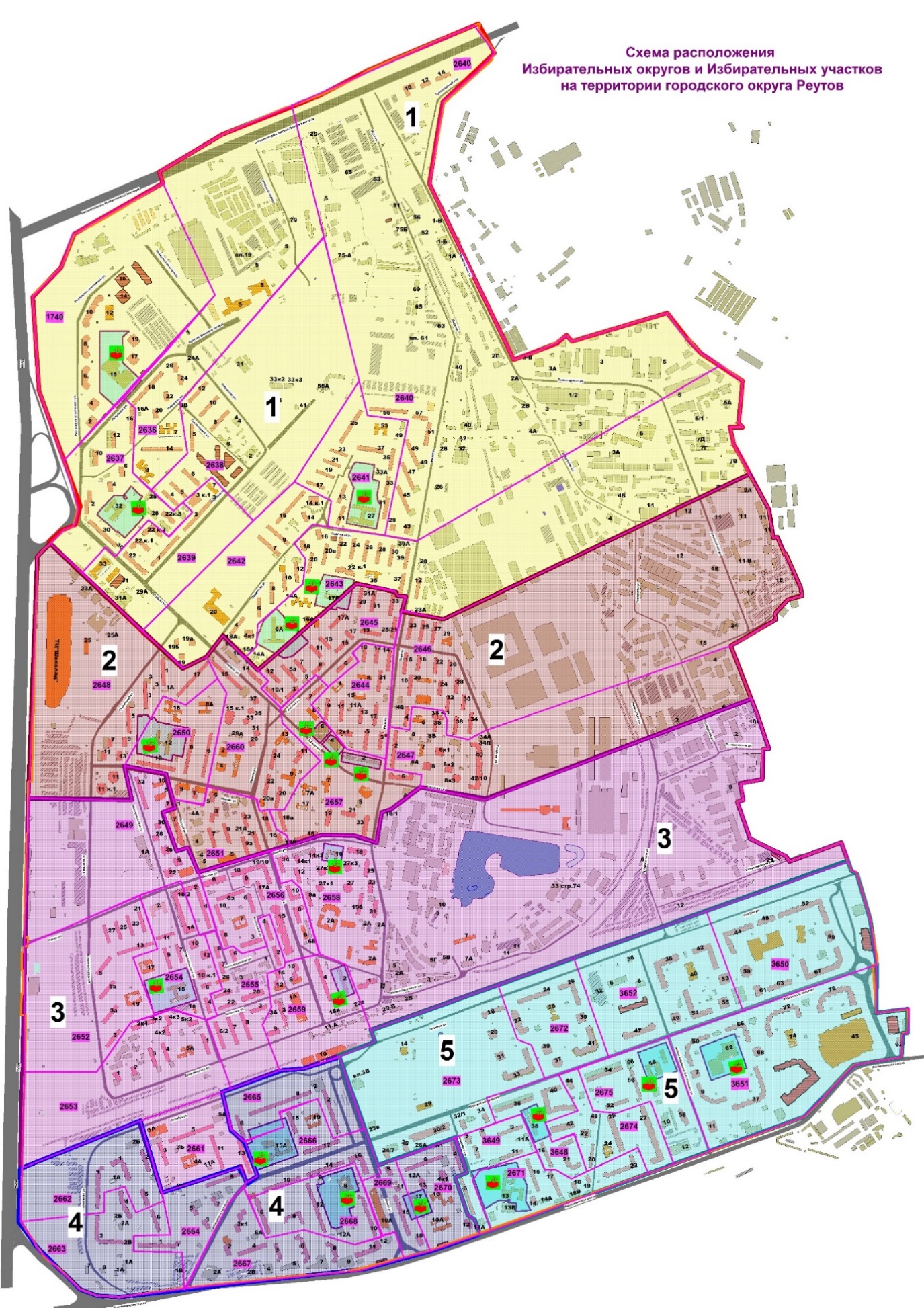 